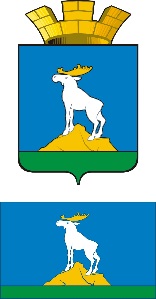 ГЛАВА НИЖНЕСЕРГИНСКОГО ГОРОДСКОГО ПОСЕЛЕНИЯПОСТАНОВЛЕНИЕ27.04.2020 г.               № 131г. Нижние Серги                О внесении изменений в график ежегодного проведения инструктажей, занятий, тренировок по действиям муниципальных служащих и работников муниципальных учреждений и унитарных предприятий подведомственных администрации Нижнесергинского городского поселения при угрозе совершения или совершении террористического акта, в том числе при обнаружении посторонних лиц и подозрительных предметов по безопасной и своевременной эвакуации, утвержденный постановлением главы Нижнесергинского городского поселения от 11.03.2020 № 71Руководствуясь Указом Губернатора Свердловской области от 18 марта 2020 года №100-УГ «О введении на территории Свердловской области режима повышенной готовности и принятии дополнительных мер по защите населения от новой коронавирусной инфекции (2019-nCoV)», в целях недопущения распространения на территории Нижнесергинского городского поселения новой коронавирусной инфекции,ПОСТАНОВЛЯЮ:1. Внести изменения в график ежегодного проведения инструктажей, занятий, тренировок по действиям муниципальных служащих и работников муниципальных учреждений и унитарных предприятий подведомственных администрации Нижнесергинского городского поселения при угрозе совершения или совершении террористического акта, в том числе при обнаружении посторонних лиц и подозрительных предметов по безопасной и своевременной эвакуации, утвержденный постановлением главы Нижнесергинского городского поселения от 11.03.2020 № 71 «О порядке и периодичности проведения инструктажей, занятий, тренировок и учений по действиям муниципальных служащих и работников муниципальных учреждений и унитарных предприятий подведомственных администрации Нижнесергинского городского поселения при угрозе совершения или совершении террористического акта, в том числе при обнаружении посторонних лиц и подозрительных предметов, по безопасной и своевременной эвакуации» (прилагается). 2. Опубликовать настоящее постановление путем размещения полного текста на официальном сайте Нижнесергинского городского поселения в сети «Интернет».3. Контроль исполнения настоящего постановления оставляю за собой.Глава Нижнесергинского городского поселения                                                      А.М. Чекасин                                  к постановлению главы Нижнесергинского городского поселенияот 27.04.2020 № 131Графикежегодного проведения инструктажей, занятий, тренировок по действиям муниципальных служащих и работников муниципальных учреждений и унитарных предприятий подведомственных администрации Нижнесергинского городского поселения при угрозе совершения или совершении террористического акта, в том числе при обнаружении посторонних лиц и подозрительных предметов по безопасной и своевременной эвакуацииN п.п.Наименование мероприятиямесяцымесяцымесяцымесяцымесяцымесяцымесяцымесяцымесяцымесяцымесяцымесяцыN п.п.Наименование мероприятия1234567891011121.Занятие (лекция, практика)В соответствии с расписанием занятийВ соответствии с расписанием занятийВ соответствии с расписанием занятийВ соответствии с расписанием занятийВ соответствии с расписанием занятийВ соответствии с расписанием занятийВ соответствии с расписанием занятийВ соответствии с расписанием занятийВ соответствии с расписанием занятийВ соответствии с расписанием занятийВ соответствии с расписанием занятийВ соответствии с расписанием занятий2.Тренировка++3.Инструктаж со всеми категориями+4.Инструктаж перед праздниками++++++